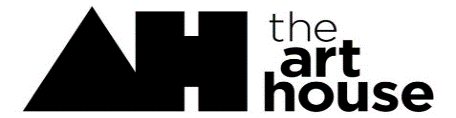 Job Description:   Production & Technical Manager- Summer Arts FestivalJob Title: 		Production & Technical Manager                 Reporting to: 	CEO             Salary:                           £125 per dayWorking Hours: 	30 days total (between April & October 2019)Location:                    	The Art House, Drury Lane, Wakefield. WF1 2TEMain Purpose Over the summer of 2019, The Art House will be producing a series of creative outdoor community events across Wakefield District.  Each event ranges in size and scope, but all will be connected under the banner of ‘The Summer of Fun’ (name still to be confirmed).The Production and Technical Manager will be responsible for the logistical and technical delivery of several events for the 2019 Summer of Fun, including but not limited to:  The Zombie Ball, Street of Makers, Festival of Boats, Swimming Sculptures and Bicycle Powered Outdoor Cinema.All events will happen between June and October and we intend for the post to begin in April.Responsibilities Creation and implementation of overall production schedule, to ensure timely delivery of all events , including communicating the content of those schedules effectively to all relevant parties and keeping schedule up to dateWriting of risk assessments, method statements and event plans for the various events.  This will involve ensuring that the events are delivered with proper regard for the safety of the artists, technical staff and public and that all current Health and Safety legislation and regulations are fully observed. Attending production meetings with the Summer of Fun producing teamResearching and applying for all necessary permits and licensesSourcing and contracting venues for eventsLiasing with venues, artists and producersHiring and return of all technical equipment, staging and other necessary event equipment , within budgetManaging the production budgetRecruiting and line-managing Technical personnel as required to fit up, run and get out for all events, in line with budget Engagement of and liaising with all sub-contractors (catering, support & specialist services etc) involved in facilitating all events.Being on-site and managing the delivery of each eventMaking sure that any set elements and props are properly fireproofed and conform to BS476 PT 7 and are appropriate to be presented in international venues General Actively engaging with The Art House’s  vision and policies regarding equal opportunities and diversity, artistic ambition, participation and engagement, health and safety, evaluation and monitoring Any other duties that are commensurate with the post Person Specification EssentialKnowledge of a full range of the key elements of technical & event management (eg lighting, sound, video, construction  etc)or demonstrably transferable knowledge from equivalent fields. Ability to co-ordinate resources in a busy organisation and/or venue – with proven experience of planning, managing and monitoring budgets and resources Strong communication skills and an excellent sense of humourKnowledge of Health & Safety legislation and procedures in a venue / public space context and ability to implement legislative requirements Ability to nurture the skills of individuals under their supervision. Showing strong interpersonal skills and an ability to work with individuals at all levelsAbility to manage several projects simultaneously, meeting artistic and financial targets and deadlines Ability to work under pressure Knowledge of a diverse range of cultures and traditions, and proven ability to work with people from a wide variety of backgrounds Enthusiasm for training, mentoring and support of emerging talent Desirable Knowledge of and enthusiasm for a range of arts and cultureA strong commitment to community engagement